 Peter – A Survival Guide for the Believer – Help Sheet #7First ThingsI have an attachment for you.Finish up and sum up.2)  1 Peter 5: 1-4 – Admonition for EldersTherefore, as a fellow elder and a witness of the sufferings of Christ, and as one who also shares in the glory that is about to be revealed, I appeal to the elders among you: 2Shepherd God’s flock that is among you, serving as overseers, not grudgingly but willingly, as God desires, not because you are greedy for money but because you are eager to do it. 3Do not lord it over those entrusted to your care, but be examples for the flock. 4And when the Chief Shepherd appears, you will receive an unfading crown of glory.“Therefore” (yet again)“As a …!” Look out!! Word Pile-up!Who is Peter’s specific target audience here and what does he have to say to them? But don’t check out. What’s here for you?Verse 4.  Another Jesus name. And, “Yes!” How’s that for some survival help and assurance.More from the EHV Study Bible:5:2 - Peter describes the activity of an elder (verse 1) and overseer as that of a shepherd who is caring for God’s flock. In Hebrews 13:17, this activity is described as keeping watch over souls. A shepherd did two important things: he led God’s flock to green pastures and quiet waters (Psalm 23:2), and he protected the sheep from wolves (John 10:11-12). A spiritual shepherd does two things for the members of God’s flock: he feeds them with God’s Word (the bread and water of life), and he protects them from false teachers. Pastor is the Latin word for shepherd.3) 1 Peter 5: 5-11 Final Exhortation5Likewise, young men, be submissive to those who are older. And all of you, clothe yourselves with humility toward one another. For “God opposes the proud, but he gives grace to the humble.”  6Therefore humble yourselves under God’s powerful hand so that he may lift you up at the appointed time. 7Cast all your anxiety on him, because he cares for you. 8Have sound judgment. Be alert. Your adversary, the Devil, prowls around like a roaring lion, looking for someone to devour. 9Resist him by being firm in the faith. You know that the same kinds of sufferings are being laid on your brotherhood all over the world.  10After you have suffered a little while, the God of all grace, who called you into his eternal glory in Christ Jesus, will himself restore, establish, strengthen, and support you. 11To him be the glory and the power forever and ever. Amen.Another “Likewise” before the “S” word again. Who is it this time? What does this mean? Really. In practical, everyday terms, what does this mean? But don’t miss the “all of you.”Enjoy and take in all the imperatives.Peter slips in another key, but basic Bible doctrine again – the devil.9b and 10 – A loaded lalapalooza of a verse.Another doxology is a good way to end this section.More from the EHV Study Bible:5:10 - When a person has suffered for a little while for being a Christian (4:16), he or she might be tempted to give up. With four words, restore, establish, strengthen, and support, Peter describes what God does to help such people. Like an artisan who fixes something that is broken (for example, a piece of furniture), he restores them. As an assurance of help encourages a heart that has wavered, God’s Word establishes their confidence again. As exercise improves muscles that have become weak, God strengthens them with the word. Like a house that is built on a rock so it can withstand the storms that blast against it, he puts a good foundation under them.4) 1 Peter 5:12-14 Final Greetings12I have written to you briefly (through Silas, whom I consider a faithful brother), to encourage you and to testify that this is the true grace of God. Stand firm in it. 13She who is in Babylon, who was chosen along with you, greets you. So does Mark, my son. 14Greet one another with a kiss of love. Peace to all of you who are in Christ Jesus.Silas? Babylon? Mark?Why did Peter write this?Verse 14 – what is that? I used to say, “a handshake will do.”  But the COVID police now call for an elbow bump or a meaningful wave.שלום לךsha·​lom alei·​chem Εἰρήνη πᾶσιPax vobiscumPeace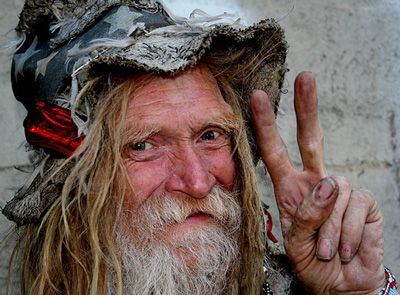 